Консультация для родителейна тему:«Первый раз в детский сад»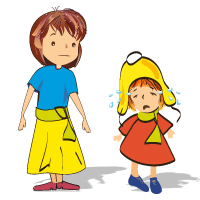 Подготовила:педагог-психолог	Молчанова Е.С.Ваш малыш впервые пошел в детский сад. Конечно, вы очень волнуетесь, как он отреагирует на перемены в его жизни, понравится ли ему в саду, быстро ли он привыкнет. Вы представляете массу проблем и пытаетесь их разрешить в своем воображении. И для того, чтобы адаптация его к новым условиям прошла как можно спокойнее и быстрее, вы должны знать побольше об особенностях этого сложного периода: какими реальными проблемами возможно придется столкнуться вам и малышу и как сделать процесс адаптации более мягким, именно об этом мы сегодня будем разговаривать.Многие мамы, приводя малышей в сад впервые, удивляются тому, как легко они заходят в группу и, казалось бы, совсем не переживают их уход. Но следующие дни показывают, что не все так просто и малыш очень переживает. Конечно, есть дети, которые плачут с первого дня. Встречаются также дети, которые действительно не плачут и радостно бегут в группу, как в первый, так и в последующие дни. Но таких детей очень мало. У остальных процесс адаптации проходит совсем не просто. Адаптация – это приспособление организма к изменяющимся внешним условиям. Этот процесс требует больших затрат психической энергии и часто проходит с напряжением, а то и перенапряжением психических и физических сил организма. Детям любого возраста очень непросто начинать посещать сад, ведь вся их жизнь меняется кардинальным образом. В привычную, сложившуюся жизнь ребенка буквально врываются следующие изменения:• четкий режим дня;• отсутствие родных рядом;• постоянный контакт со сверстниками;• необходимость слушаться и подчиняться незнакомому до этого человеку;• резкое уменьшение персонального внимания.Давайте разберемся, какому ребенку адаптироваться легко, а какому труднее.Часть детей адаптируются относительно легко, и негативные моменты у них уходят в течение 1–3 недель. Другим несколько сложнее, и адаптация может длиться около 2 месяцев, по истечении которых их тревога значительно снижается. Если же ребенок не адаптировался по истечении 3 месяцев, такая  адаптация считается тяжелой и требует помощи специалиста-психолога.Так кому адаптироваться легче?Детям, чьи родители готовили их к посещению сада заранее, за несколько месяцев до этого события. Эта подготовка могла заключаться в том, что родители читали сказочные истории о посещении садика, играли «в садик» с игрушками, гуляли возле садика или на его территории, рассказывая малышу, что ему предстоит туда ходить. Если родители использовали возможность и познакомили ребенка с воспитателями заранее, то малышу будет значительно легче (особенно, если он не просто видел эту «тетю» несколько минут, а смог пообщаться с ней и пройти в группу, пока мама была рядом).Детям, физически здоровым, т. е. не имеющим ни хронических заболеваний, ни предрасположенности к частым простудным заболеваниям. В адаптационный период все силы организма напряжены, и когда можно направить их на привыкание к новому, не тратя еще и на борьбу с болезнью, это хороший «старт».Детям, имеющим навыки самостоятельности. Это одевание (хотя бы в небольшом объеме, «горшечный» этикет, самостоятельное принятие пищи. Если ребенок это все умеет, он не тратит силы на то, чтобы срочно этому учиться, а пользуется уже сложившимися навыками.Детям, чей режим близок к режиму сада. За месяц до посещения сада родители должны начать приводить режим ребенка к тому, какой его ждет в саду: 7:30 – подъем, умывание, одевание; 8:30 – крайнее время для прихода в сад; 8:40 – завтрак, 10:30 – прогулка, 12:00 – возвращение с прогулки, 12:15 – обед, 13:00 – 15:00 – дневной сон, 15:30 – полдник. Для того чтобы легко встать утром, лучше лечь не позже 20:30.Детям, чей рацион питания приближен к садовскому. Если ребенок видит на тарелке более-менее привычную пищу, он быстрее начинает кушать в саду, а еда и питье – это залог более уравновешенного состояния. Основу рациона составляют каши, творожные запеканки и сырники, омлет, различные котлеты (мясные, куриные и рыбные, тушеные овощи и, конечно, супы.Трудно приходится детям, у которых не соблюдены одно или несколько условий (чем больше, тем будет сложнее). Особенно трудно малышам, которые воспринимают поход в сад как неожиданность из-за того, что родители не считали нужным разговаривать об этом. Бывают ситуации, когда посещение садика начинается неожиданно по объективным причинам (например, вследствие тяжелой болезни бабушки, которая до этого ухаживала за ребенком дома). И, как ни странно, часто трудно бывает тем детям, чьи мамы (или другие родственники) работают в саду.Так как же помочь нашим крохам приспособиться к изменившимся условиям жизни?• Убедитесь, достаточно ли развиты навыки самостоятельности у малыша, всячески стимулируйте его к самостоятельности, поддерживайте.• Если ваш режим не совпадает с режимом дня детского сада, постарайтесь его перестроить- своевремменый уход ко сну, подъем и приемы пищи- залог хорошего самочувствия малыша, ощущения им стабильности и безопасности.• Расскажите ребенку, что такое детский сад, зачем туда ходят дети, почему вы хотите, чтобы малыш пошел в детский сад. Например, детский сад – это такой красивый дом, куда мамы и папы приводят своих детей. Я хочу, чтобы ты познакомился и подружился с другими детьми и взрослыми. В саду все приспособлено для детей: там маленькие столики, маленькие кроватки, маленькие раковины для умывания, маленькие шкафчики, много интересных игрушек. Ты все это сможешь посмотреть, потрогать, поиграть со всем этим. В саду дети кушают, гуляют, играют. Я очень хочу пойти на работу, мне это интересно. И я очень хочу, чтобы тебе тоже было интересно. Утром я отведу тебя в сад, а вечером заберу. Ты мне расскажешь, что у тебя было интересного в саду, а я расскажу тебе, что у меня интересного на работе. Многие родители хотели бы отправить в этот сад своих детей, но берут туда не всех – тебе повезло, я скоро начну водить тебя туда. Но нам нужно подготовиться к этому, купить все необходимые вещи, выучить правила детского сада, имена воспитателей.• Проходя мимо детского сада, с радостью напоминайте ребенку, как ему повезло – скоро он сможет ходить сюда. Рассказывайте родным и знакомым в присутствии малыша о своей удаче, говорите, что гордитесь своим ребенком, ведь его приняли в детский сад.• Подробно расскажите ребенку о режиме детского сада: что, как и в какой последовательности он будет делать. Чем подробнее будет ваш рассказ и чем чаще вы будете его повторять, тем спокойнее и увереннее будет чувствовать себя ваш ребенок, когда пойдет в сад. Спрашивайте у малыша, запомнил ли он, что будет делать в саду после прогулки, куда складывать свои вещи, кто ему будет помогать раздеваться, и что он будет делать после обеда. Вопросами такого рода вы сможете проконтролировать, хорошо ли ребенок запомнил последовательность событий. Когда ребенок видит, что ожидаемое событие происходит, как и было обещано, он чувствует себя увереннее.• Поговорите с ребенком о возможных трудностях, к кому он может обратиться за помощью, как он это сделает.Например: «Если ты захочешь пить, подойди к воспитателю и скажи: «Я хочу пить» и тебе нальют воды. Если ты захочешь в туалет, скажи об этом».Не создавайте у ребенка иллюзий, что все будет исполнено по первому требованию и так, как он хочет. Объясните, что в группе будет много детей и иногда ему придется подождать своей очереди. Вы должны сказать малышу: «воспитатель не сможет одеть сразу всех детей, тебе придется немного подождать».• Научите малыша знакомиться с другими детьми, обращаться к ним по именам, просить, а не отнимать игрушки, предлагать свои игрушки, свои услуги другим детям.• Разработайте вместе с ребенком несложную систему прощальных знаков внимания, и ему будет проще отпустить вас.• Помните, что на привыкание ребенка к детскому саду может потребоваться до полугода. Рассчитывайте свои силы, возможности и планы. Лучше если на этот периоду семьи будет возможность подстроиться к особенностям адаптации своего малыша.• Убедитесь в собственной уверенности, что в вашей семье детский сад необходим именно сейчас. Ребенок отлично чувствует, когда родители сомневаются в целесообразности садовского воспитания. Любые ваши колебания ребенок использует для того, чтобы воспротивиться расставанию с родителями. Легче и быстрее привыкают те дети, у родителей которых нет альтернативы детскому саду.• Ребенок привыкнет тем быстрее, чем с большим количеством детей и взрослых сможет построить отношения. Помогите ребенку в этом. Познакомьтесь с другими родителями и их детьми. Называйте других детей в присутствии вашего ребенка по именам. Спрашивайте дома своего малыша о Лене, Саше, Маше. Поощряйте обращение вашего ребенка за помощью и поддержкой к другим людям в вашем присутствии. Чем лучше будут ваши отношения с воспитателями, с другими родителями и их детьми, тем проще будет привыкнуть вашему ребенку.• В присутствии ребенка избегайте критических замечаний в адрес детского сада и его сотрудников. Никогда не пугайте ребенка дет. садом.• В период адаптации эмоционально поддерживайте малыша. Чаще обнимайте, поглаживайте, называйте ласковыми именами.• Будьте терпимее к его капризам, дарите ему свое тепло и любовь. Постарайтесь не менять ничего в жизни ребенка в этот период (не отучайте от соски, груди – это лучше сделать заранее, не ездите надолго в гости, не приглашайте к себе незнакомых малышу людей и т. п.)• Берегите нервную систему ребенка! Создайте в доме максимально спокойную обстановку. Чем меньше посторонних людей окружает малыша, тем лучше. Не старайтесь во чтобы то ни стало настоять на своем, лучше уступите.Терпения вам и мудрости, дорогие родители!